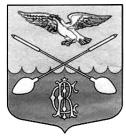 АДМИНИСТРАЦИЯ ДРУЖНОГОРСКОГО ГОРОДСКОГО ПОСЕЛЕНИЯ ГАТЧИНСКОГО МУНИЦИПАЛЬНОГО РАЙОНА ЛЕНИНГРАДСКОЙ ОБЛАСТИ                         ПОСТАНОВЛЕНИЕ От  19 мая 2022 года                                                                                                         № 128Об исполнении бюджета Дружногорскогогородского поселения за 1 квартал 2022 года.В соответствии с Федеральным  законом от 06.10.2003 № 131-ФЗ «Об общих принципах организации местного самоуправления в Российской Федерации», со статьей 264.2. Бюджетного кодекса Российской Федерации, Положением о бюджетном процессе в  муниципальном образовании Дружногорское городское поселение Гатчинского муниципального района Ленинградской области, утвержденным решением совета депутатов Дружногорского городского поселения от 29 сентября 2021 года № 30, рассмотрев  отчет об исполнении бюджета Дружногорского городского поселения за 1 квартал 2022 года, руководствуясь Уставом муниципального образования Дружногорское городское поселение                                                       ПОСТАНОВЛЯЕТ:1. Утвердить отчет об исполнении бюджета Дружногорского городского поселения          по доходам   в сумме 12 418,2 тыс. руб.; по расходам в сумме 10 491,7 тыс. руб.; с превышением  доходов над расходами (профицит бюджета Дружногорского городского поселения)  в сумме 1 926,5 тыс. руб., со следующими показателями:по доходам бюджета Дружногорского городского поселения за 1 квартал 2022 года по кодам классификации доходов бюджетов согласно приложению 1; по расходам бюджета Дружногорского городского поселения за 1 квартал 2022 года по разделам и подразделам классификации расходов бюджетов согласно приложению 2;по расходам бюджета за 1 квартал 2022 года  по ведомственной структуре расходов бюджета Дружногорского городского поселения согласно приложению 3;по источникам финансирования дефицита бюджета Дружногорского городского поселения за 1 квартал 2022 года по кодам классификации источников финансирования дефицитов бюджетов согласно приложению 4; показатели численности муниципальных служащих Дружногорского городского поселения, работников муниципальных учреждений Дружногорского городского поселения и фактических расходах на оплату их труда за 1 квартал 2022 года согласно приложению 5.2. Направить отчет об исполнении бюджета Дружногорского городского поселения за 1 квартал 2022 года в Совет депутатов Дружногорского городского поселения и Контрольно-счетную палату Гатчинского муниципального района. 3. Настоящее постановление подлежит размещению на официальном сайте Дружногорского городского поселения.4. Контроль исполнения настоящего постановления возложить на заместителя главы администрации Дрягина Д.Н.           Глава  администрации Дружногорского городского поселения                                                Отс И. В.Расходы бюджета Дружногорского городского поселения по разделам и подразделам за 1 квартал 2022 годаСведения о численности муниципальных служащих органов местного самоуправления, работников муниципальных учреждений и фактических расходах на оплату их труда по Дружногорскому городскому поселению за 1 квартал 2022 годПриложение 1Приложение 1Приложение 1Приложение 1Приложение 1  к постановлению администрации  к постановлению администрации  к постановлению администрации  к постановлению администрации  к постановлению администрацииДружногорского городского поселенияДружногорского городского поселенияДружногорского городского поселенияДружногорского городского поселенияДружногорского городского поселенияот 19.05.2022  № 128от 19.05.2022  № 128от 19.05.2022  № 128от 19.05.2022  № 128от 19.05.2022  № 128            Доходы бюджета Дружногорского городского поселения за 1 квартал 2022 год по             Доходы бюджета Дружногорского городского поселения за 1 квартал 2022 год по             Доходы бюджета Дружногорского городского поселения за 1 квартал 2022 год по             Доходы бюджета Дружногорского городского поселения за 1 квартал 2022 год по             Доходы бюджета Дружногорского городского поселения за 1 квартал 2022 год по кодам классификации доходов бюджетовкодам классификации доходов бюджетовкодам классификации доходов бюджетовкодам классификации доходов бюджетовкодам классификации доходов бюджетовКод бюджетной классификацииИсточник доходовУточненный бюджет на 2022 год  (тыс.руб.)Исполнено за 1 квартал  2022 год (тыс.руб.)% исполненияНАЛОГОВЫЕ И НЕНАЛОГОВЫЕ ДОХОДЫ33 721,04 926,714,6налоговые доходы 16 746,03 041,118,21 01 00000 00 0000 000НАЛОГИ НА ПРИБЫЛЬ, ДОХОДЫ:3 182,0645,120,31 01 02000 01 0000 110Налог на доходы физических лиц3 182,0645,120,31 03 00000 00 0000 000НАЛОГИ НА ТОВАРЫ (РАБОТЫ, УСЛУГИ), РЕАЛИЗУЕМЫЕ НА ТЕРРИТОРИИ РОССИЙСКОЙ ФЕДЕРАЦИИ1 500,0452,330,21 03 02000 01 0000 110Акцизы по подакцизным товарам (продукции), производимым на территории Российской Федерации1 500,0452,330,21 05 00000 00 0000 110НАЛОГИ НА СОВОКУПНЫЙ ДОХОД:0,010,91 05 03000 01 0000 110Единый сельскохозяйственный налог0,010,91 06 01000 00 0000 110Налог на имущество физических лиц960,0103,810,81 06 01030 13 0000 110Налог на имущество физических лиц, взимаемый по ставкам, применяемым к объектам налогообложения, расположенным в границах городских поселений960,0103,810,81 06 06000 00 0000 110Земельный налог11 104,01 829,016,51 06 06030 00 0000 110Земельный налог с организаций 5 600,01 016,318,11 06 06033 13 0000 110Земельный налог с организаций, обладающих земельным участком, расположенным в границах городских  поселений5 600,01 016,318,1 1 06 06040 00 0000 110Земельный налог с физических лиц5 504,0812,714,81 06 06043 13 0000 110Земельный налог с физических лиц, обладающих земельным участком, расположенным в границах  городских  поселений5 504,0812,714,8неналоговые доходы16 975,01 885,611,11 11 00000 00 0000 000ДОХОДЫ ОТ ИСПОЛЬЗОВАНИЯ ИМУЩЕСТВА, НАХОДЯЩЕГОСЯ В ГОСУДАРСТВЕННОЙ И МУНИЦИПАЛЬНОЙ СОБСТВЕННОСТИ4 625,0599,313,01 11 05013 13 0000 120Доходы, получаемые в виде арендной платы за земельные участки, государственная собственность на которые не разграничена и которые расположены в границах городских поселений, а также средства от продажи права на заключение договоров аренды указанных земельных участков3 000,0154,35,11 11 05035 13 0000 120Доходы от сдачи в аренду имущества, находящегося в оперативном управлении органов управления городских поселений и созданных ими учреждений (за исключением имущества муниципальных бюджетных и автономных учреждений)35,08,724,91 11 05075 13 0000 120Доходы от сдачи в аренду имущества, составляющего казну городских поселений (за исключением земельных участков)  790,0188,623,91 11 09045 13 0000 120Прочие поступления от использования имущества, находящегося в собственности городских поселений (за исключением имущества муниципальных бюджетных и автономных учреждений, а также имущества муниципальных унитарных предприятий, в том числе казенных)800,0247,731,01 13 00000 00 0000 000ДОХОДЫ ОТ ОКАЗАНИЯ ПЛАТНЫХ УСЛУГ (РАБОТ) И КОМПЕНСАЦИИ ЗАТРАТ ГОСУДАРСТВА1 400,0271,319,41 13 01995 13 0000 130Прочие доходы от оказания платных услуг (работ) получателями средств бюджетов городских поселений1 150,0161,414,01 13 02995 13 0000 130Прочие доходы от компенсации затрат бюджетов городских поселений250,0109,944,01 14 00000 00 0000 000ДОХОДЫ ОТ ПРОДАЖИ МАТЕРИАЛЬНЫХ И НЕМАТЕРИАЛЬНЫХ АКТИВОВ10 950,01 013,09,31 14 06000 00 0000 430Доходы от продажи земельных участков, находящихся в государственной и муниципальной собственности10 950,01 013,09,3 1 14 06013 13 0000 430Доходы от продажи земельных участков, государственная собственность на которые не разграничена и которые расположены в границах городских поселений10 950,01 013,09,31 16 00000 00 0000 000ШТРАФЫ, САНКЦИИ, ВОЗМЕЩЕНИЕ УЩЕРБА0,02,01 16 02020 02 0000 140Административные штрафы, установленные законами субъектов Российской Федерации об административных правонарушениях, за нарушение муниципальных правовых актов0,02,02 00 00000 00 0000 000БЕЗВОЗМЕЗДНЫЕ ПОСТУПЛЕНИЯ60 033,77 491,512,52 02 00000 00 0000 000БЕЗВОЗМЕЗДНЫЕ ПОСТУПЛЕНИЯ ОТ ДРУГИХ БЮДЖЕТОВ БЮДЖЕТНОЙ СИСТЕМЫ РОССИЙСКОЙ ФЕДЕРАЦИИ60 033,76 891,511,52 02 15001 13 0000 151Дотации бюджетам городских поселений на выравнивание бюджетной обеспеченности14 124,96 317,144,72 02 20000 00 0000 151Субсидии бюджетам бюджетной системы  Российской Федерации (межбюджетные субсидии)45 592,9398,50,92 02 20077 13 0000 150Субсидии бюджетам городских поселений на софинансирование капитальных вложений в объекты муниципальной собственности33 360,60,00,02 02 20302 13 0000 150Субсидии бюджетам городских поселений на обеспечение мероприятий по переселению граждан из аварийного жилищного фонда, в том числе переселению граждан из аварийного жилищного фонда с учетом необходимости развития малоэтажного жилищного строительства, за счет средств бюджетов6 888,90,00,02 02 29999 13 0000 150Прочие субсидии бюджетам городских поселений5 343,4398,57,52 02 30000 00 0000 151Субвенции бюджетам субъектов Российской Федерации и муниципальных образований 293,175,925,92 02 30024 13 0000 150Субвенции бюджетам городских поселений на выполнение передаваемых полномочий субъектов Российской Федерации3,53,5100,02 02 35118 13 0000 150Субвенции бюджетам городских поселений на осуществление первичного воинского учета на территориях, где отсутствуют военные комиссариаты289,672,425,02 02 40000 00 0000 151Иные межбюджетные трансферты22,8100,0438,62 02 49999 13 0000 150Прочие межбюджетные трансферты, передаваемые бюджетам городских поселений22,8100,0438,62 07 00000 00 0000 000ПРОЧИЕ БЕЗВОЗМЕЗДНЫЕ ПОСТУПЛЕНИЯ0,0600,02 07 05030 13 0000 150Прочие безвозмездные поступления в бюджеты городских поселений0,0600,0Доходы бюджета - Всего93 754,712 418,213,2Приложение 2  к постановлению администрацииДружногорского городского поселенияот 19.05.2022  № 128Наименование КФСРКод разделаКод подразделаУтверждено на 2022 год, тыс.руб.Исполнено         1 квартал 2022 года, тыс.руб.% исполненияОбщегосударственные вопросы010015 273,32 843,218,6Функционирование представительных органов местного самоуправления010350,00,00,0Функционирование местных администраций010414 204,02 621,418,5Обеспечение деятельности финансовых, налоговых и таможенных органов и органов финансового (финансово-бюджетного) надзора0106509,3127,325,0Резервные фонды0111100,00,00,0Другие общегосударственные вопросы0113410,094,523,0Национальная оборона0200289,652,918,3Мобилизационная и вневойсковая подготовка0203289,652,918,3Национальная безопасность и правоохранительная деятельность0300540,020,63,8Защита населения и территории от чрезвычайных ситуаций природного и техногенного характера, пожарная безопасность0310310,016,85,4Другие вопросы в области национальной безопасности и правоохранительной деятельности0314230,03,81,7Национальная экономика04003 091,2333,610,8Дорожное хозяйство (дорожные фонды)04092 609,2298,611,4Другие вопросы в области национальной экономики0412482,035,07,3Жилищно-коммунальное хозяйство050061 094,63 530,65,8Жилищное  хозяйство05019 432,0168,41,8Коммунальное хозяйство050236 205,8315,20,9Благоустройство05037 383,81 316,417,8Другие вопросы в области ЖКХ05058 073,01 730,621,4Образование0707242,84,92,0Профессиональная подготовка, переподготовка и повышение квалификации070570,04,97,0Молодежная политика0707172,80,00,0Культура, кинематография, средства массовой информации080010 794,22 386,422,1Культура080110 794,22 386,422,1Социальное обеспечение10001 200,0255,521,3Пенсионное обеспечение10011 200,0255,521,3Физическая культура и спорт11005 165,01 063,920,6Физическая культура11015 165,01 063,920,6ВСЕГО РАСХОДОВ97 690,810 491,710,7Приложение 3  к постановлению администрацииДружногорского городского поселенияот 19.05.2022  № 128           Показатели расходов бюджета по ведомственной структуре расходов бюджета Дружногорского городского поселения за 1 квартал 2022 годаНаименованиеКод главыРазделПодразделЦелевая статьяВид расходаУтверждено на 2022 год, тыс.руб.Исполнено за 1 квартал 2022 года, тыс.руб.Адм. Дружногорского гор.пос.74 476,95 682,1Непрограммные расходы органов местного самоуправления6060104600000000014 204,02 621,4Обеспечение деятельности органов местного самоуправления6060104610000000014 204,02 621,4Прочие расходы на обеспечение деятельности органов местного самоуправления606010461П00000002 769,0564,9Прочие расходы на содержание органов местного самоуправления606010461П01000002 769,0564,9Обеспечение деятельности органов местного самоуправления606010461П01110302 720,5564,9Иные закупки товаров, работ и услуг для обеспечения государственных (муниципальных) нужд61П01110302402 695,5560,7Иные закупки товаров, работ и услуг для обеспечения государственных (муниципальных) нужд606010461П01110302402 695,5560,7Уплата налогов, сборов и иных платежей61П011103085025,04,2Уплата налогов, сборов и иных платежей606010461П011103085025,04,2Диспансеризация работников органов местного самоуправления606010461П011507045,00,0Иные закупки товаров, работ и услуг для обеспечения государственных (муниципальных) нужд61П011507024045,00,0Иные закупки товаров, работ и услуг для обеспечения государственных (муниципальных) нужд606010461П011507024045,00,0Осуществление полномочий в сфере административных правоотношений606010461П01713403,50,0Иные закупки товаров, работ и услуг для обеспечения государственных (муниципальных) нужд61П01713402403,50,0Иные закупки товаров, работ и услуг для обеспечения государственных (муниципальных) нужд606010461П01713402403,50,0Расходы на выплаты персоналу органов местного самоуправления606010461Ф000000011 435,02 056,6Расходы на выплаты муниципальным служащим606010461Ф02000009 460,01 548,9Расходы на выплаты муниципальным служащим606010461Ф02110207 830,01 237,6Расходы на выплаты персоналу государственных (муниципальных) органов61Ф02110201207 830,01 237,6Расходы на выплаты персоналу государственных (муниципальных) органов606010461Ф02110201207 830,01 237,6Расходы на выплаты главе администрации606010461Ф02110401 630,0311,3Расходы на выплаты персоналу государственных (муниципальных) органов61Ф02110401201 630,0311,3Расходы на выплаты персоналу государственных (муниципальных) органов606010461Ф02110401201 630,0311,3Расходы на выплаты работникам, замещающим должности, не являющиеся должностями муниципальной службы606010461Ф03000001 975,0507,7Расходы на выплаты работникам, замещающим должности, не являющиеся должностями муниципальной службы606010461Ф03110301 975,0507,7Расходы на выплаты персоналу государственных (муниципальных) органов61Ф03110301201 975,0507,7Расходы на выплаты персоналу государственных (муниципальных) органов606010461Ф03110301201 975,0507,7Непрограммные расходы органов местного самоуправления6060103600000000050,00,0Обеспечение деятельности органов местного самоуправления6060103610000000050,00,0Прочие расходы на обеспечение деятельности органов местного самоуправления606010361П000000050,00,0Прочие расходы на содержание органов местного самоуправления606010361П010000050,00,0Обеспечение деятельности советов депутатов муниципальных образований606010361П011105050,00,0Иные закупки товаров, работ и услуг для обеспечения государственных (муниципальных) нужд61П011105024050,00,0Иные закупки товаров, работ и услуг для обеспечения государственных (муниципальных) нужд606010361П011105024050,00,0Непрограммные расходы органов местного самоуправления60601066000000000509,3127,3Прочие непрограммные расходы60601066200000000509,3127,3Прочие расходы606010662Д0000000509,3127,3Исполнение функций органов местного самоупарвления606010662Д0100000509,3127,3Иные межбюджетные трансферты на осуществление части полномочий по исполнению бюджета муниципального образования606010662Д0113020164,441,1Иные межбюджетные трансферты62Д0113020540164,441,1Иные межбюджетные трансферты606010662Д0113020540164,441,1Иные межбюджетные трансферты на осуществление части полномочий по осуществлению финансового контроля бюджетов поселений606010662Д011306044,211,0Иные межбюджетные трансферты62Д011306054044,211,0Иные межбюджетные трансферты606010662Д011306054044,211,0Иные межбюджетные трансферты на осуществление части полномочий по осуществлению внутреннего финансового контроля в сфере закупок и бюджетных правоотношений бюджета муниципального образования606010662Д0113150300,775,2Иные межбюджетные трансферты62Д0113150540300,775,2Иные межбюджетные трансферты606010662Д0113150540300,775,2Непрограммные расходы органов местного самоуправления6060501600000000054,313,6Прочие непрограммные расходы6060501620000000054,313,6Прочие расходы606050162Д000000054,313,6Исполнение функций органов местного самоупарвления606050162Д010000054,313,6Иные межбюджетные трансферты на осуществление части полномочий по по некоторым жилищным вопросам606050162Д011303054,313,6Иные межбюджетные трансферты62Д011303054054,313,6Иные межбюджетные трансферты606050162Д011303054054,313,6Непрограммные расходы органов местного самоуправления60605026000000000121,230,3Прочие непрограммные расходы60605026200000000121,230,3Прочие расходы606050262Д0000000121,230,3Исполнение функций органов местного самоупарвления606050262Д0100000121,230,3Иные межбюджетные трансферты на осуществление части полномочий по организации централизованного тепло-, водоснабжения населения и водоотведения606050262Д0113070121,230,3Иные межбюджетные трансферты62Д0113070540121,230,3Иные межбюджетные трансферты606050262Д0113070540121,230,3Непрограммные расходы органов местного самоуправления60601136000000000210,040,0Прочие непрограммные расходы60601136200000000210,040,0Прочие расходы606011362Д0000000210,040,0Исполнение функций органов местного самоупарвления606011362Д010000090,00,0Содержание муниципального нежилого фонда, в том числе капитальный ремонт муниципального нежилого фонда, в котором органы местного самоуправления осуществляют свои функции606011362Д011550090,00,0Иные закупки товаров, работ и услуг для обеспечения государственных (муниципальных) нужд62Д011550024090,00,0Иные закупки товаров, работ и услуг для обеспечения государственных (муниципальных) нужд606011362Д011550024090,00,0Непрограммные расходы606011362Д0200000120,040,0Проведение прочих мероприятий организационного характера606011362Д021505030,00,0Иные закупки товаров, работ и услуг для обеспечения государственных (муниципальных) нужд62Д021505024010,00,0Иные закупки товаров, работ и услуг для обеспечения государственных (муниципальных) нужд606011362Д021505024010,00,0Уплата налогов, сборов и иных платежей62Д021505085020,00,0Уплата налогов, сборов и иных платежей606011362Д021505085020,00,0Выплаты материальной помощи, поощрения за особые заслуги физическим и юридическим лицам606011362Д021506050,05,0Премии и гранты62Д021506035050,05,0Премии и гранты606011362Д021506035050,05,0Проведение мероприятий по обеспечению публикации муниципальных правовых актов и информированию населения о деятельности органов местного самоуправления606011362Д021711040,035,0Иные закупки товаров, работ и услуг для обеспечения государственных (муниципальных) нужд62Д021711024040,035,0Иные закупки товаров, работ и услуг для обеспечения государственных (муниципальных) нужд606011362Д021711024040,035,0Непрограммные расходы органов местного самоуправления60601116000000000100,00,0Прочие непрограммные расходы60601116200000000100,00,0Прочие расходы606011162Д0000000100,00,0Непрограммные расходы606011162Д0200000100,00,0Резервные фонды местных администраций606011162Д0215020100,00,0Резервные средства62Д0215020870100,00,0Резервные средства606011162Д0215020870100,00,0Непрограммные расходы органов местного самоуправления606100160000000001 200,0255,5Прочие непрограммные расходы606100162000000001 200,0255,5Прочие расходы606100162Д00000001 200,0255,5Непрограммные расходы606100162Д02000001 200,0255,5Доплаты к пенсиям муниципальных служащих606100162Д02152801 200,0255,5Социальные выплаты гражданам, кроме публичных нормативных социальных выплат62Д02152803201 200,0255,5Социальные выплаты гражданам, кроме публичных нормативных социальных выплат606100162Д02152803201 200,0255,5Непрограммные расходы органов местного самоуправления60602036000000000289,652,9Прочие непрограммные расходы60602036200000000289,652,9Прочие расходы606020362Д0000000289,652,9Непрограммные расходы606020362Д0200000289,652,9Осуществление первичного воинского учета на территориях, где отсутствуют военные комиссариаты606020362Д0251180289,652,9Расходы на выплаты персоналу государственных (муниципальных) органов62Д0251180120287,052,9Расходы на выплаты персоналу государственных (муниципальных) органов606020362Д0251180120287,052,9Иные закупки товаров, работ и услуг для обеспечения государственных (муниципальных) нужд62Д02511802402,60,0Иные закупки товаров, работ и услуг для обеспечения государственных (муниципальных) нужд606020362Д02511802402,60,0Программная часть городских поселений60601138000000000200,054,5Муниципальная программа Дружногорского городского поселения «Социально-экономическое развитие муниципального образования Дружногорское городское поселение Гатчинского муниципального района Ленинградской области»60601138200000000200,054,5Комплексы процессных мероприятий60601138240000000200,054,5Комплекс процессных мероприятий «Создание условий для устойчивого экономического развития»60601138240100000200,054,5Оценка недвижимости, признание прав и регулирование отношений по государственной и муниципальной собственности60601138240115030200,054,5Иные закупки товаров, работ и услуг для обеспечения государственных (муниципальных) нужд8240115030240200,054,5Иные закупки товаров, работ и услуг для обеспечения государственных (муниципальных) нужд60601138240115030240200,054,5Программная часть городских поселений60604128000000000482,035,0Муниципальная программа Дружногорского городского поселения «Социально-экономическое развитие муниципального образования Дружногорское городское поселение Гатчинского муниципального района Ленинградской области»60604128200000000482,035,0Комплексы процессных мероприятий60604128240000000482,035,0Комплекс процессных мероприятий «Создание условий для устойчивого экономического развития»60604128240100000482,035,0Мероприятия в области строительства, архитектуры и градостроительства60604128240115170200,00,0Иные закупки товаров, работ и услуг для обеспечения государственных (муниципальных) нужд8240115170240200,00,0Иные закупки товаров, работ и услуг для обеспечения государственных (муниципальных) нужд60604128240115170240200,00,0Мероприятия по землеустройству и землепользованию60604128240115180280,035,0Иные закупки товаров, работ и услуг для обеспечения государственных (муниципальных) нужд8240115180240280,035,0Иные закупки товаров, работ и услуг для обеспечения государственных (муниципальных) нужд60604128240115180240280,035,0Мероприятия по развитию и поддержке малого и среднего предпринимательства606041282401155102,00,0Иные закупки товаров, работ и услуг для обеспечения государственных (муниципальных) нужд82401155102402,00,0Иные закупки товаров, работ и услуг для обеспечения государственных (муниципальных) нужд606041282401155102402,00,0Программная часть городских поселений6060705800000000065,04,9Муниципальная программа Дружногорского городского поселения «Социально-экономическое развитие муниципального образования Дружногорское городское поселение Гатчинского муниципального района Ленинградской области»6060705820000000065,04,9Комплексы процессных мероприятий6060705824000000065,04,9Комплекс процессных мероприятий «Создание условий для устойчивого экономического развития»6060705824010000065,04,9Обучение и повышение квалификации работников6060705824011627165,04,9Иные закупки товаров, работ и услуг для обеспечения государственных (муниципальных) нужд824011627124065,04,9Иные закупки товаров, работ и услуг для обеспечения государственных (муниципальных) нужд6060705824011627124065,04,9Программная часть городских поселений60603148000000000230,03,8Муниципальная программа Дружногорского городского поселения «Социально-экономическое развитие муниципального образования Дружногорское городское поселение Гатчинского муниципального района Ленинградской области»60603148200000000230,03,8Комплексы процессных мероприятий60603148240000000230,03,8Комплекс процессных мероприятий «Обеспечение безопасности»60603148240200000230,03,8Обеспечение первичных мер пожарной безопасности60603148240215120230,03,8Иные закупки товаров, работ и услуг для обеспечения государственных (муниципальных) нужд8240215120240230,03,8Иные закупки товаров, работ и услуг для обеспечения государственных (муниципальных) нужд60603148240215120240230,03,8Программная часть городских поселений60603108000000000310,016,8Муниципальная программа Дружногорского городского поселения «Социально-экономическое развитие муниципального образования Дружногорское городское поселение Гатчинского муниципального района Ленинградской области»60603108200000000310,016,8Комплексы процессных мероприятий60603108240000000310,016,8Комплекс процессных мероприятий «Обеспечение безопасности»60603108240200000310,016,8Проведение мероприятий, направленных на защиту населения и территории от чрезвычайных ситуаций природного и техногенного характера60603108240218360310,016,8Иные закупки товаров, работ и услуг для обеспечения государственных (муниципальных) нужд8240218360240310,016,8Иные закупки товаров, работ и услуг для обеспечения государственных (муниципальных) нужд60603108240218360240310,016,8Программная часть городских поселений606040980000000002 109,2298,6Муниципальная программа Дружногорского городского поселения «Социально-экономическое развитие муниципального образования Дружногорское городское поселение Гатчинского муниципального района Ленинградской области»606040982000000002 109,2298,6Комплексы процессных мероприятий606040982400000002 109,2298,6Комплекс процессных мероприятий «Содержание и развитие улично-дорожной сети»606040982403000002 109,2298,6Проведение мероприятий по обеспечению безопасности дорожного движения60604098240315540150,00,0Иные закупки товаров, работ и услуг для обеспечения государственных (муниципальных) нужд8240315540240150,00,0Иные закупки товаров, работ и услуг для обеспечения государственных (муниципальных) нужд60604098240315540240150,00,0Содержание и уборка автомобильных дорог60604098240315600500,0298,6Иные закупки товаров, работ и услуг для обеспечения государственных (муниципальных) нужд8240315600240500,0298,6Иные закупки товаров, работ и услуг для обеспечения государственных (муниципальных) нужд60604098240315600240500,0298,6Мероприятия в области дорожного хозяйства60604098240318950150,00,0Иные закупки товаров, работ и услуг для обеспечения государственных (муниципальных) нужд8240318950240150,00,0Иные закупки товаров, работ и услуг для обеспечения государственных (муниципальных) нужд60604098240318950240150,00,0Мероприятия в целях реализации областного закона от 15 января 2018 года № 3-оз "О содействии участию населения в осуществлении местного самоуправления в иных формах на территориях административных центров и городских поселков муниципальных образований Ленинградской области"606040982403S46601 159,20,0Иные закупки товаров, работ и услуг для обеспечения государственных (муниципальных) нужд82403S46602401 159,20,0Иные закупки товаров, работ и услуг для обеспечения государственных (муниципальных) нужд606040982403S46602401 159,20,0Мероприятия в целях реализации областного закона от 28 декабря 2018 года № 147-оз "О старостах сельских населенных пунктов Ленинградской области и содействии участию населения в осуществлении местного самоуправления в иных формах на частях территорий муниципальных образований Ленинградской области"606040982403S4770150,00,0Иные закупки товаров, работ и услуг для обеспечения государственных (муниципальных) нужд82403S4770240150,00,0Иные закупки товаров, работ и услуг для обеспечения государственных (муниципальных) нужд606040982403S4770240150,00,0Программная часть городских поселений606050380000000006 303,21 301,4Муниципальная программа Дружногорского городского поселения «Социально-экономическое развитие муниципального образования Дружногорское городское поселение Гатчинского муниципального района Ленинградской области»606050382000000006 303,21 301,4Комплексы процессных мероприятий606050382400000005 403,21 301,4Комплекс процессных мероприятий «Содержание и развитие улично-дорожной сети»606050382403000001 315,90,0Поддержка развития общественной инфраструктуры муниципального значения в части ремонта дворовых территорий606050382403S48401 315,90,0Иные закупки товаров, работ и услуг для обеспечения государственных (муниципальных) нужд82403S48402401 315,90,0Иные закупки товаров, работ и услуг для обеспечения государственных (муниципальных) нужд606050382403S48402401 315,90,0Комплекс процессных мероприятий «ЖКХ и благоустройство территории»606050382404000003 837,31 052,6Организация уличного освещения606050382404153803 200,01 052,6Иные закупки товаров, работ и услуг для обеспечения государственных (муниципальных) нужд82404153802403 200,01 052,6Иные закупки товаров, работ и услуг для обеспечения государственных (муниципальных) нужд606050382404153802403 200,01 052,6Мероприятия в области благоустройства60605038240415420100,00,0Иные закупки товаров, работ и услуг для обеспечения государственных (муниципальных) нужд8240415420240100,00,0Иные закупки товаров, работ и услуг для обеспечения государственных (муниципальных) нужд60605038240415420240100,00,0Мероприятия в целях реализации областного закона от 28 декабря 2018 года № 147-оз "О старостах сельских населенных пунктов Ленинградской области и содействии участию населения в осуществлении местного самоуправления в иных формах на частях территорий муниципальных образований Ленинградской области"606050382404S4770537,30,0Иные закупки товаров, работ и услуг для обеспечения государственных (муниципальных) нужд82404S4770240450,00,0Иные закупки товаров, работ и услуг для обеспечения государственных (муниципальных) нужд606050382404S4770240450,00,0Бюджетные инвестиции82404S477041087,30,0Бюджетные инвестиции606050382404S477041087,30,0Комплекс процессных мероприятий "Энергосбережение и повышение энергетической эффективности"60605038240700000250,0248,8Мероприятия по энергосбережению и повышению энергетической эффективности60605038240715530250,0248,8Иные закупки товаров, работ и услуг для обеспечения государственных (муниципальных) нужд8240715530240250,0248,8Иные закупки товаров, работ и услуг для обеспечения государственных (муниципальных) нужд60605038240715530240250,0248,8Мероприятия, направленные на достижение целей проектов60605038280000000900,00,0Мероприятия, направленные на достижение цели федерального проекта "Комплексная система обращения с твердыми коммунальными отходами"60605038280300000900,00,0Мероприятия по созданию мест (площадок) накопления твердых коммунальных отходов606050382803S4790900,00,0Бюджетные инвестиции82803S4790410900,00,0Бюджетные инвестиции606050382803S4790410900,00,0Программная часть городских поселений606050180000000009 277,7154,8Муниципальная программа Дружногорского городского поселения «Социально-экономическое развитие муниципального образования Дружногорское городское поселение Гатчинского муниципального района Ленинградской области»606050182000000009 277,7154,8Комплексы процессных мероприятий606050182400000001 418,4154,8Комплекс процессных мероприятий «ЖКХ и благоустройство территории»606050182404000001 418,4154,8Мероприятия в области жилищного хозяйства60605018240415210230,46,1Иные закупки товаров, работ и услуг для обеспечения государственных (муниципальных) нужд8240415210240230,46,1Иные закупки товаров, работ и услуг для обеспечения государственных (муниципальных) нужд60605018240415210240230,46,1Перечисление ежемесячных взносов в фонд капитального ремонта общего имущества в многоквартирном доме на счет регионального оператора606050182404164001 188,0148,7Иные закупки товаров, работ и услуг для обеспечения государственных (муниципальных) нужд82404164002401 188,0148,7Иные закупки товаров, работ и услуг для обеспечения государственных (муниципальных) нужд606050182404164002401 188,0148,7Мероприятия, направленные на достижение целей проектов606050182800000007 859,30,0Мероприятия, направленные на достижение цели федерального проекта "Обеспечение устойчивого сокращения непригодного для проживания жилищного фонда"606050182802000007 859,30,0Ликвидация аварийного жилищного фонда606050182802S48607 859,30,0Бюджетные инвестиции82802S48604107 859,30,0Бюджетные инвестиции606050182802S48604107 859,30,0Программная часть городских поселений6060502800000000036 084,5284,8Муниципальная программа Дружногорского городского поселения «Социально-экономическое развитие муниципального образования Дружногорское городское поселение Гатчинского муниципального района Ленинградской области»6060502820000000036 084,5284,8Комплексы процессных мероприятий606050282400000002 032,8284,8Комплекс процессных мероприятий «ЖКХ и благоустройство территории»606050282404000002 032,8284,8Мероприятия в области коммунального хозяйства606050282404152201 180,0119,0Иные закупки товаров, работ и услуг для обеспечения государственных (муниципальных) нужд82404152202401 180,0119,0Иные закупки товаров, работ и услуг для обеспечения государственных (муниципальных) нужд606050282404152202401 180,0119,0Строительство газопроводов высокого и низкого давления60605028240416190852,8165,8Бюджетные инвестиции8240416190410852,8165,8Бюджетные инвестиции60605028240416190410852,8165,8Мероприятия, направленные на достижение целей проектов6060502828000000034 051,70,0Мероприятия, направленные на достижение цели федерального проекта "Содействие развитию инфраструктуры субъектов Российской Федерации (муниципальных образований)"6060502828010000034 051,70,0Бюджетные инвестиции в объекты капитального строительства объектов газификации (в том числе проектно-изыскательские работы) собственности муниципальных образований606050282801S020034 051,70,0Бюджетные инвестиции82801S020041034 051,70,0Бюджетные инвестиции606050282801S020041034 051,70,0Программная часть городских поселений606080180000000002 182,0342,2Муниципальная программа Дружногорского городского поселения «Социально-экономическое развитие муниципального образования Дружногорское городское поселение Гатчинского муниципального района Ленинградской области»606080182000000002 182,0342,2Комплексы процессных мероприятий606080182400000002 182,0342,2Комплекс процессных мероприятий «Развитие культуры, организация праздничных мероприятий»606080182405000002 182,0342,2Мероприятия по обеспечению деятельности подведомственных учреждений культуры606080182405125001 890,0299,0Иные закупки товаров, работ и услуг для обеспечения государственных (муниципальных) нужд82405125002401 890,0299,0Иные закупки товаров, работ и услуг для обеспечения государственных (муниципальных) нужд606080182405125002401 890,0299,0Мероприятия по обеспечению деятельности муниципальных библиотек60608018240512600292,043,2Иные закупки товаров, работ и услуг для обеспечения государственных (муниципальных) нужд8240512600240292,043,2Иные закупки товаров, работ и услуг для обеспечения государственных (муниципальных) нужд60608018240512600240292,043,2Программная часть городских поселений60611018000000000322,044,2Муниципальная программа Дружногорского городского поселения «Социально-экономическое развитие муниципального образования Дружногорское городское поселение Гатчинского муниципального района Ленинградской области»60611018200000000322,044,2Комплексы процессных мероприятий60611018240000000322,044,2Комплекс процессных мероприятий «Развитие физической культуры, спорта и молодежной политики»60611018240600000322,044,2Обеспечение деятельности подведомственных учреждений физкультуры и спорта60611018240612800322,044,2Иные закупки товаров, работ и услуг для обеспечения государственных (муниципальных) нужд8240612800240322,044,2Иные закупки товаров, работ и услуг для обеспечения государственных (муниципальных) нужд60611018240612800240322,044,2Программная часть городских поселений60607078000000000172,80,0Муниципальная программа Дружногорского городского поселения «Социально-экономическое развитие муниципального образования Дружногорское городское поселение Гатчинского муниципального района Ленинградской области»60607078200000000172,80,0Комплексы процессных мероприятий60607078240000000172,80,0Комплекс процессных мероприятий «Развитие физической культуры, спорта и молодежной политики»60607078240600000172,80,0Реализация комплекса мер по профилактике девиантного поведения молодежи и трудовой адаптации несовершеннолетних60607078240618310172,80,0Расходы на выплаты персоналу казенных учреждений8240618310110172,80,0Расходы на выплаты персоналу казенных учреждений60607078240618310110172,80,0МКУ "ДРУЖНОГОРСКИЙ ФСЦ "РОСИЧ"4 843,01 019,7Программная часть городских поселений606110180000000004 843,01 019,7Муниципальная программа Дружногорского городского поселения «Социально-экономическое развитие муниципального образования Дружногорское городское поселение Гатчинского муниципального района Ленинградской области»606110182000000004 843,01 019,7Комплексы процессных мероприятий606110182400000004 843,01 019,7Комплекс процессных мероприятий «Развитие физической культуры, спорта и молодежной политики»606110182406000004 843,01 019,7Обеспечение деятельности подведомственных учреждений физкультуры и спорта606110182406128004 588,0994,8Расходы на выплаты персоналу казенных учреждений82406128001104 086,0974,0Расходы на выплаты персоналу казенных учреждений606110182406128001104 086,0974,0Иные закупки товаров, работ и услуг для обеспечения государственных (муниципальных) нужд8240612800240498,520,1Иные закупки товаров, работ и услуг для обеспечения государственных (муниципальных) нужд60611018240612800240498,520,1Уплата налогов, сборов и иных платежей82406128008503,50,7Уплата налогов, сборов и иных платежей606110182406128008503,50,7Организация и проведение мероприятий в области физической культуры и спорта60611018240615340255,025,0Иные закупки товаров, работ и услуг для обеспечения государственных (муниципальных) нужд8240615340240255,025,0Иные закупки товаров, работ и услуг для обеспечения государственных (муниципальных) нужд60611018240615340240255,025,0МКУ "Центр бытового обслуживания и благоустройства"9 758,61 745,6Программная часть городских поселений60604098000000000500,00,0Муниципальная программа Дружногорского городского поселения «Социально-экономическое развитие муниципального образования Дружногорское городское поселение Гатчинского муниципального района Ленинградской области»60604098200000000500,00,0Комплексы процессных мероприятий60604098240000000500,00,0Комплекс процессных мероприятий «Содержание и развитие улично-дорожной сети»60604098240300000500,00,0Содержание и уборка автомобильных дорог60604098240315600200,00,0Иные закупки товаров, работ и услуг для обеспечения государственных (муниципальных) нужд8240315600240200,00,0Иные закупки товаров, работ и услуг для обеспечения государственных (муниципальных) нужд60604098240315600240200,00,0Ремонт автомобильных дорог общего пользования местного значения60604098240316230300,00,0Иные закупки товаров, работ и услуг для обеспечения государственных (муниципальных) нужд8240316230240300,00,0Иные закупки товаров, работ и услуг для обеспечения государственных (муниципальных) нужд60604098240316230240300,00,0Программная часть городских поселений606050580000000008 073,01 730,6Муниципальная программа Дружногорского городского поселения «Социально-экономическое развитие муниципального образования Дружногорское городское поселение Гатчинского муниципального района Ленинградской области»606050582000000008 073,01 730,6Комплексы процессных мероприятий606050582400000008 073,01 730,6Комплекс процессных мероприятий «ЖКХ и благоустройство территории»606050582404000008 073,01 730,6Обеспечение деятельности подведомственных учреждений606050582404129008 073,01 730,6Расходы на выплаты персоналу казенных учреждений82404129001107 611,01 686,5Расходы на выплаты персоналу казенных учреждений606050582404129001107 611,01 686,5Иные закупки товаров, работ и услуг для обеспечения государственных (муниципальных) нужд8240412900240450,042,5Иные закупки товаров, работ и услуг для обеспечения государственных (муниципальных) нужд606070582404129002405,00,0Иные закупки товаров, работ и услуг для обеспечения государственных (муниципальных) нужд60605058240412900240445,042,5Уплата налогов, сборов и иных платежей824041290085017,01,5Уплата налогов, сборов и иных платежей6060505824041290085017,01,5Программная часть городских поселений606070580000000005,00,0Муниципальная программа Дружногорского городского поселения «Социально-экономическое развитие муниципального образования Дружногорское городское поселение Гатчинского муниципального района Ленинградской области»606070582000000005,00,0Комплексы процессных мероприятий606070582400000005,00,0Комплекс процессных мероприятий «ЖКХ и благоустройство территории»606070582404000005,00,0Обеспечение деятельности подведомственных учреждений606070582404129005,00,0Программная часть городских поселений60605018000000000100,00,0Муниципальная программа Дружногорского городского поселения «Социально-экономическое развитие муниципального образования Дружногорское городское поселение Гатчинского муниципального района Ленинградской области»60605018200000000100,00,0Комплексы процессных мероприятий60605018240000000100,00,0Комплекс процессных мероприятий «ЖКХ и благоустройство территории»60605018240400000100,00,0Мероприятия в области жилищного хозяйства60605018240415210100,00,0Иные закупки товаров, работ и услуг для обеспечения государственных (муниципальных) нужд8240415210240100,00,0Иные закупки товаров, работ и услуг для обеспечения государственных (муниципальных) нужд60605018240415210240100,00,0Программная часть городских поселений606050380000000001 080,615,1Муниципальная программа Дружногорского городского поселения «Социально-экономическое развитие муниципального образования Дружногорское городское поселение Гатчинского муниципального района Ленинградской области»606050382000000001 080,615,1Комплексы процессных мероприятий606050382400000001 080,615,1Комплекс процессных мероприятий «ЖКХ и благоустройство территории»606050382404000001 080,615,1Мероприятия по озеленению территории6060503824041540010,00,0Иные закупки товаров, работ и услуг для обеспечения государственных (муниципальных) нужд824041540024010,00,0Иные закупки товаров, работ и услуг для обеспечения государственных (муниципальных) нужд6060503824041540024010,00,0Организация и содержание мест захоронений60605038240415410320,00,0Иные закупки товаров, работ и услуг для обеспечения государственных (муниципальных) нужд8240415410240320,00,0Иные закупки товаров, работ и услуг для обеспечения государственных (муниципальных) нужд60605038240415410240320,00,0Мероприятия в области благоустройства60605038240415420700,615,1Иные закупки товаров, работ и услуг для обеспечения государственных (муниципальных) нужд8240415420240700,615,1Иные закупки товаров, работ и услуг для обеспечения государственных (муниципальных) нужд60605038240415420240700,615,1Мероприятия по борьбе с борщевиком Сосновского6060503824041649050,00,0Иные закупки товаров, работ и услуг для обеспечения государственных (муниципальных) нужд824041649024050,00,0Иные закупки товаров, работ и услуг для обеспечения государственных (муниципальных) нужд6060503824041649024050,00,0МКУК "Дружногорский культурно-досуговый центр"8 612,22 044,2Программная часть городских поселений606080180000000008 612,22 044,2Муниципальная программа Дружногорского городского поселения «Социально-экономическое развитие муниципального образования Дружногорское городское поселение Гатчинского муниципального района Ленинградской области»606080182000000008 612,22 044,2Комплексы процессных мероприятий606080182400000008 612,22 044,2Комплекс процессных мероприятий «Развитие культуры, организация праздничных мероприятий»606080182405000008 612,22 044,2Мероприятия по обеспечению деятельности подведомственных учреждений культуры606080182405125004 147,8875,4Расходы на выплаты персоналу казенных учреждений82405125001102 088,8510,2Расходы на выплаты персоналу казенных учреждений606080182405125001102 088,8510,2Иные закупки товаров, работ и услуг для обеспечения государственных (муниципальных) нужд82405125002401 148,0151,0Иные закупки товаров, работ и услуг для обеспечения государственных (муниципальных) нужд606080182405125002401 148,0151,0Уплата налогов, сборов и иных платежей8240512500850911,0214,2Уплата налогов, сборов и иных платежей60608018240512500850911,0214,2Мероприятия по обеспечению деятельности муниципальных библиотек60608018240512600791,2233,8Расходы на выплаты персоналу казенных учреждений8240512600110517,2221,3Расходы на выплаты персоналу казенных учреждений60608018240512600110517,2221,3Иные закупки товаров, работ и услуг для обеспечения государственных (муниципальных) нужд8240512600240257,09,0Иные закупки товаров, работ и услуг для обеспечения государственных (муниципальных) нужд60608018240512600240257,09,0Уплата налогов, сборов и иных платежей824051260085017,03,6Уплата налогов, сборов и иных платежей6060801824051260085017,03,6Проведение культурно-массовых мероприятий к праздничным и памятным датам60608018240515630485,0139,5Иные закупки товаров, работ и услуг для обеспечения государственных (муниципальных) нужд8240515630240485,0139,5Иные закупки товаров, работ и услуг для обеспечения государственных (муниципальных) нужд60608018240515630240485,0139,5Дополнительные расходы на сохранение целевых показателей повышения оплаты труда работников муниципальных учреждений культуры в соответствии с Указом Президента Российской Федерации от 7 мая 2012 года № 597 "О мероприятиях по реализации государственной социальной политики"606080182405S03603 188,2795,4Расходы на выплаты персоналу казенных учреждений82405S03601103 188,2795,4Расходы на выплаты персоналу казенных учреждений606080182405S03601103 188,2795,4Итого97 690,810 491,7Приложение 4  к постановлению администрацииДружногорского городского поселенияот 19.05.2022  № 128       Источники финансирования дефицита бюджета Дружногорского городского поселения по кодам классификации источников финансирования дефицитов бюджетовза 1 квартал 2022 годаКодНаименованиеУтверждено     на 2022 год, тыс. руб.Исполнено             за 1 квартал 2022 года, тыс.руб.000 01 05 00 00 00 0000 000Изменение остатков средств на счетах по учету средств  бюджета 3 236,10-1 926,5Всего источников внутреннего финансирования дефицита3 236,10-1 926,5Приложение 5  к постановлению администрацииДружногорского городского поселенияот 19.05.2022  № 128№ппПоказателиФактическая численность за         1 квартал 2022 года, чел.Оплата труда и начисления на оплату труда за                             1 квартал 2022 года, тыс.руб.(чел.)(тысяч рублей)Всего, в том числе57,35 254,91Органы местного самоуправления Дружногорского городского поселения101 292,62Работники муниципальных учреждений  Дружногорского городского поселения47,33 962,32.1Работники учреждений  культуры11,91 503,22.2Работники учреждений  спорта9,7744,02.3Прочие25,71 715,1